Stagione Sportiva 2023/2024Comunicato Ufficiale N° 191 (Coppe) del 15/03/2024SOMMARIOSOMMARIO	1COMUNICAZIONI DELLA F.I.G.C.	1COMUNICAZIONI DELLA L.N.D.	1COMUNICAZIONI DEL COMITATO REGIONALE	1NOTIZIE SU ATTIVITÀ AGONISTICA	1COMUNICAZIONI DELLA F.I.G.C.COMUNICAZIONI DELLA L.N.D.COMUNICAZIONI DEL COMITATO REGIONALECOPPA ITALIA PROMOZIONELa società MOIE VALLESINA ASD si è qualificata per la finaleCOPPA MARCHE SECONDA CATEGORIALe società A.S.D. SAN BIAGIO e A.S.D. PETRITOLI 1960 si sono qualificate per la finale che verrà disputata come segue:Sabato 30.03.2024 ore 15,30 – Campo “Ciccalè” di Sant’Elpidio a Mare via Fonte di MarePETRITOLI 1960 – SAN BIAGIOModalità di svolgimento della garaIncontro unico (società ospitante prima nominata).Verranno disputata due tempi regolamentari di 45 minuti ciascuno;In caso di parità al termine dei tempi regolamentari si procederà a battere i tiri di rigore in conformità alle vigenti disposizioni regolamentari.NOTIZIE SU ATTIVITÀ AGONISTICACOPPA ITALIA PROMOZIONERISULTATIRISULTATI UFFICIALI GARE DEL 13/03/2024Si trascrivono qui di seguito i risultati ufficiali delle gare disputateCOPPA MARCHE PRIMA CATEGORIARISULTATIRISULTATI UFFICIALI GARE DEL 12/03/2024Si trascrivono qui di seguito i risultati ufficiali delle gare disputateGIUDICE SPORTIVOIl Giudice Sportivo Avv. Agnese Lazzaretti, con l'assistenza del segretario Angelo Castellana, nella seduta del 15/03/2024, ha adottato le decisioni che di seguito integralmente si riportano:GARE DEL 12/ 3/2024 PROVVEDIMENTI DISCIPLINARI In base alle risultanze degli atti ufficiali sono state deliberate le seguenti sanzioni disciplinari. CALCIATORI NON ESPULSI I AMMONIZIONE DIFFIDA Le ammende irrogate con il presente comunicato dovranno pervenire a questo Comitato entro e non oltre il 25/03/2024.Pubblicato in Ancona ed affisso all’albo del Comitato Regionale Marche il 15/03/2024.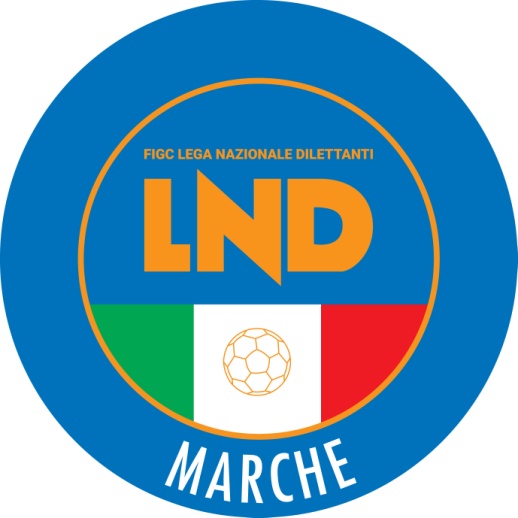 Federazione Italiana Giuoco CalcioLega Nazionale DilettantiCOMITATO REGIONALE MARCHEVia Schiavoni, snc - 60131 ANCONACENTRALINO: 071 285601 - FAX: 071 28560403sito internet: www.figcmarche.it                         e-mail: cr.marche01@lnd.itpec: marche@pec.figcmarche.itGUERMANDI FRANCO(VIGOR MONTECOSARO CALCIO)   Il Segretario(Angelo Castellana)Il Presidente(Ivo Panichi)